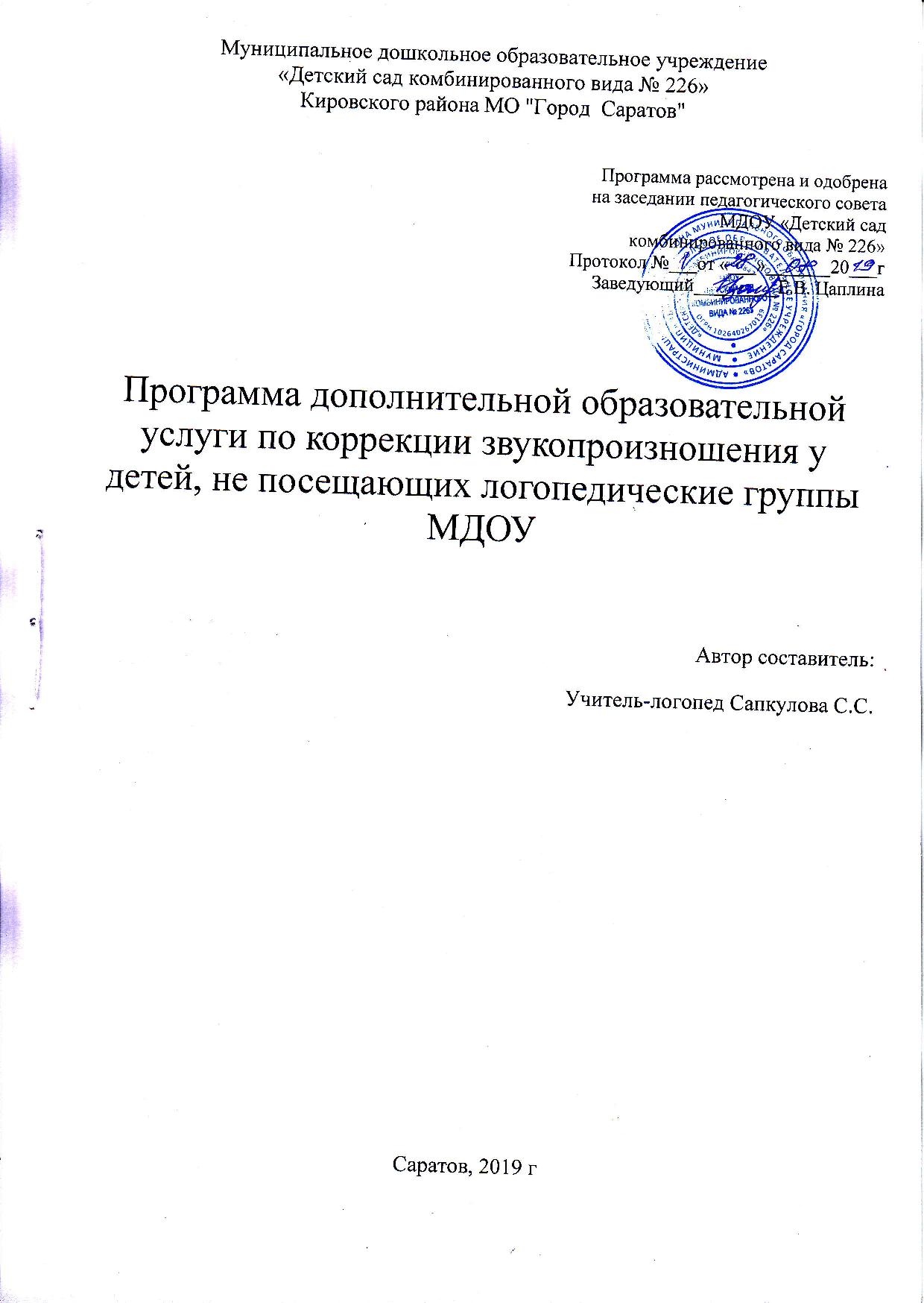 Программа дополнительной образовательной услуги по коррекции звукопроизношения у детей, не посещающих логопедические группы МДОУ«Речецветик»1. Пояснительная запискаФедеральный государственный стандарт дошкольного образования определяет целевые ориентиры, среди которых речь занимает одно из центральных мест как самостоятельно формируемая функция.Исследования коррекционных педагогов, многолетний опыт логопедов – практиков показывает, что количество детей, имеющих отклонения в речевом развитии, неуклонно растёт. Среди них значительную часть составляют дети 5-7 лет, не овладевшие в нормативные сроки звуковой стороной речи. Эти дети составляют основную группу риска по неуспеваемости, особенно при овладении письмом и чтением. Они не готовы к новой социальной роли ученика с определённым набором таких качеств, как умение слушать и слышать, работать в коллективе и самостоятельно думать, стремиться узнавать новое.Наиболее часто речевые дефекты наблюдаются в произношении, правильно формировать которое довольно сложно, поскольку ребенку необходимо научиться управлять своими органами речи, осуществлять контроль за собственной речью и речью окружающих. Дефекты звукопроизношения сами собой не исчезают. Своевременно не выявленные и не устраненные нарушения закрепляются, становятся стойкими. Внятность и чистота произношения зависят от многих факторов и в первую очередь от анатомического строения артикуляционного аппарата, от того, как действуют язык, губы, челюсти, от умения ощущать, чувствовать движения органов артикуляции, а также от функциональной зрелости речевых зон коры головного мозга. При нарушениях двигательной функции артикуляционного аппарата страдают тонкие дифференцированные движения, поэтому звуки произносятся смазано, особенно в речевом потоке. Несформированность двигательных дифференцировок может привести к замене сложных звуков простыми по артикуляции. Не менее важным фактором, приводящим к нарушению произношения, является незрелость или несформированность фонематических процессов.Сущность логопедического воздействия заключается в воспитании правильных и затормаживании неправильных навыков с помощью специальной системы педагогического воздействия. Формирование навыков правильного произношения осуществляется логопедом на специально организованных индивидуальных и подгрупповых занятиях.1.1. Цели и задачи реализации рабочей программы «Речецветик»Рабочая программа по дополнительной платной услуге «Речецветик» является помощником в работе по исправлению нарушения звукопроизношения.Цель программы: обеспечение системы средств и условий для коррекции речевых нарушений у детей старшего дошкольного возраста, не посещающих логопедический пункт ДОО, обеспечение полноценного речевого и психического развития.Задачи:Развитие и уточнение у детей основных движений органов речи посредством артикуляционной гимнастики.Развитие речевого дыхания.Постановка дефектно произносимых звуков.Автоматизация поставленных звуков в слогах, словах, фразах, скороговорках, связной речи.Развитие фонематического (звукового) слуха и просодических компонентов речи.Дифференциация звуков.Развитие у дошкольников мелкой моторики посредством пальчиковой гимнастики, самомассажа кистей рук.1.2. Принципы формирования рабочей программы «Речецветик»В соответствии с ФГОС рабочая программа опирается на следующие принципы:коррекционно-педагогические:• принцип системного подхода;• онтогенетический принцип;• принцип опоры на сохранные анализаторы;• принцип рассмотрения нарушений речи во взаимосвязи с другими сторонами психического развития ребёнка;• принцип учёта структуры речевого дефекта;• принцип учёта зоны ближайшего и актуального развития;общедидактические:принцип наглядности регламентирует подбор наглядного материала;принцип доступности предполагает подбор материала от простого к сложному, в зависимости от возрастных и индивидуальных потребностей ребёнка;принцип индивидуального и дифференцированного подхода отражается на комплектовании подгрупп в зависимости от результатов обследования детей с нарушениями речевого развития. 1.3. Целевые ориентиры на этапе завершения реализации программы «Речецветик»В итоге логопедической работы дети должны научиться:- понимать обращенную речь в соответствии с параметрами возрастной группы;- фонетически правильно оформлять звуковую сторону речи;- правильно передавать слоговую структуру слов, используемых в самостоятельной речи;- владеть навыками диалогической и монологической речи;- грамматически правильно оформлять самостоятельную речь в соответствии с нормами языка;- использовать в спонтанном обращении слова различных лексико-грамматических категорий (существительных, глаголов, наречий, прилагательных, местоимений и т. д.);- пользоваться сформированными коммуникативными умениями и навыками в речи (задавать вопросы, сравнивать, обобщать, делать выводы, рассуждать, доказывать);- владеть элементарными графическими навыками;- уметь хорошо ориентироваться в пространстве, на листе бумаги.1.4. Объем образовательной нагрузкиСроки реализации рабочей программы - 1 год.Реализация программы осуществляется поэтапно в соответствии с целями и задачами логопедического воздействия. Каждый этап распределен по месяцам, определено количество занятий, необходимых для данного этапа работы.Занятия проводятся вне основной образовательной деятельности. Количество занятия в неделю - 2, количество детей в подгруппе – 2.Продолжительность 1 занятия – 30 минут. 2. Содержание Программы «Речецветик»2.1. Характеристика речи детей с недостатками звукопроизношенияРечь ребенка формируется под влиянием речи взрослых и в огромной степени зависит от достаточной речевой практики, нормального речевого окружения и от воспитания и обучения, которые начинаются с первых дней его жизни. К 4-5 годам в норме ребенок должен дифференцировать все звуки, т. е. у него должно быть сформировано фонематическое восприятие. К этому же времени заканчивается формирование правильного звукопроизношения, и ребенок говорит совсем чисто. Но речь некоторых детей может отличаться недостатками звукопроизношения. Первая причина - недостаточное развитие движений органов артикуляционного аппарата: языка, губ, мягкого нёба, нижней челюсти. Вторая причина - недостаточная сформированность речевого, или фонематического, слуха, т. е. способности воспринимать на слух и точно дифференцировать все звуки речи (фонемы).Дети плохо владеют своими речевыми органами, и нужна длительная тренировка для того, чтобы ребенок смог выполнить необходимое артикуляционное движение. Нарушения артикуляционной моторики сочетаются с недостаточным развитием общей и мелкой моторики пальцев рук.Большинство согласных звуков дошкольники произносят при широко распластанном языке, при этом выдох производится через рот по средней линии языка. Неправильное положение языка изменяет направление выдыхаемой воздушной струи и приводит к искаженному произношению звуков. Фонематический слух, как правило, нарушен негрубо, звуковая структура слов (ритмический контур, ударность, число слогов) в основном сохранна, имеются некоторые незначительные проблемы в лексико-грамматическом развитии.Содержание Программы предусматривает интегрированные подходы видов деятельности в организации коррекционно-педагогического процесса, взаимодействие ребёнка с окружающей средой, поэтапную практическую и продуктивную деятельность по достижению поставленной цели в работе с дошкольниками.2.2. Цель, задачи и формы логопедического воздействияУстановление причин речевых нарушений, квалификации их характера, степени выраженности, структуры речевого дефекта позволяют определить цель, задачи, содержание и формы логопедического воздействия. Цель – развитие речи и коррекция ее недостатков, а также формирование умения пользоваться речью как средством коммуникации для дальнейшей успешной социализации и интеграции в среду сверстников. Задачи:Обследование воспитанников ДОО и выявление среди них детей, нуждающихся в профилактической и коррекционной помощи в области развития речи. Изучение уровня речевого, познавательного, социально-личностного, физического развития и индивидуальных особенностей детей, нуждающихся в логопедической поддержке, определение основных направлений и содержание работы с каждым ребёнком. Привитие детям навыков коммуникативного общения. Систематическое проведение необходимой профилактической и коррекционной работы с детьми в соответствии с планами индивидуальных и подгрупповых занятий. Проведение мониторинговых исследований результатов коррекционной работы, определение степени речевой готовности детей к школьному обучению. Формирование у педагогического коллектива ДОО и родителей информационной готовности к логопедической работе, оказание помощи в организации полноценной речевой среды. Координация деятельности педагогов и родителей в рамках речевого развития детей (побуждение родителей к сознательной деятельности по речевому развитию дошкольников в семье).Организация эффективного коррекционно-развивающего сопровождения детей с различными речевыми нарушениями. Формы организации обучения – индивидуальная и микрогруппы. Цель индивидуальных занятий - подбор комплексных упражнений, направленных на устранение специфических нарушений звуковой стороны речи. При этом логопед имеет возможность установить эмоциональный контакт с ребёнком, привлечь его внимание к контролю за качеством звучащей речи логопеда и ребёнка, подобрать индивидуальный подход с учетом личностных особенностей (речевой негативизм, фиксация на дефекте, невротические реакции и т. п.);Задачи индивидуальных видов деятельности:развитие артикуляционного праксиса;проведение фонационных упражнений;уточнение артикуляции правильно произносимых звуков в различных звукослоговых сочетаниях;вызывание и постановка отсутствующих звуков или коррекция искаженных звуков;первоначальный этап их автоматизации в облегченных фонетических условиях. Содержание индивидуальных занятий:-нормализация мышечного тонуса мимической и артикуляционной мускулатуры (при дизартриях, например обучение самомассажу лица);-нормализация артикуляционной моторики;-нормализация голоса (при дизартриях);-нормализация речевого дыхания;-нормализация просодики;-развитие мелкой моторики;-уточнение произношения и постановка звуков;-автоматизация уточненных или поставленных звуков.Задачи и содержание микрогрупповых занятий:• закрепление навыков произношения изученных звуков;• отработка навыков восприятия и воспроизведения сложных слоговых структур, состоящих из правильно произносимых звуков;•дифференциация поставленных звуков в произношении с оппозиционными фонемамиДля логопедической работы во время микрогрупповых занятий 2-3 ребёнка объединяются по признаку однотипности нарушения звукопроизношения. Состав детей в микрогруппах в течение года периодически меняется. Это обусловлено динамическими изменениями в коррекции речи каждого ребёнка. Состав микрогрупп является открытой системой, меняется по усмотрению логопеда в зависимости от динамики достижений в коррекции произношения.2.3 Этапы коррекции звукопроизношения при фонетическом и фонетико-фонематическом недоразвитии речиI. Подготовительный этап – 4-12 занятий.Работа на подготовительном этапе направлена на выработку четких координированных движений органов артикуляционного аппарата, подготовку органов артикуляции к постановке тех или иных звуков.II. Этап формирования первичных произносительных умений и навыков – 20-50 занятий. 1. Постановка нарушенных звуков, используя различные способы: имитационный, механический, смешанный. Постановка звуков происходит в такой последовательности, которая определена естественным (физиологическим) ходом формирования звукопроизношения у детей в норме:свистящие С, 3, Ц, С', 3'шипящий Шсоноры Л, Л'шипящий Жсоноры Р, Р'шипящие Ч, ЩРабота по постановке звуков проводится только индивидуально. 2. Автоматизация поставленных звуков проводится в следующей последовательности:1) изолированное произношение;2) в слогах;3) в словах;4) в словосочетаниях;5) в предложениях;6) в тексте.3. Дифференциация:1) изолированных звуков;2) в слогах;3) в словах;4) в словосочетаниях;5) в предложениях;6) в тексте. III. Этап формирования коммуникативных умений и навыков – 2-4 занятия. Этот этап подразумевает автоматизацию поставленных звуков в спонтанной речи.5. Литература1. Веракса Н. Е, Т. С. Комарова, М. А. Васильева. От рождения до школы. Примерная общеобразовательная программа дошкольного образования — М. : МОЗАИКА. СИНТЕЗ, 2014.Коноваленко В. В., Коноваленко С. В. Индивидуально - подгрупповая работа с детьми по коррекции звукопроизношения. М. : 1998.2. Коноваленко В. В., Коноваленко С. В. Фронтальные логопедические занятия в подготовительной группе для детей с ФФНР. М. : 1998.3. Коноваленко В. В., Коноваленко С. В. Фронтальные логопедические занятия в старшей группе для детей с общим недоразвитием речи. – М. : Гном-Пресс, 1999.4. Крупенчук О. И. // Научите меня говорить правильно. – С. -Пб. : Литера, 2001.5. Лылова Л. С. Индивидуальные и подгрупповые логопедические занятия. Воронеж, ИП Лакоценина Н. А, 2012.6. МАДОУ г. Нижневартовска ДС № 46, Процюк Р. А., Дудкина Т. В., учителя-логопеды высшей квалификационной категории7. Нищева Н. В. Вариативная примерная адаптированная основная образовательная программа для детей с тяжелыми нарушениями речи (общим недоразвитием речи) с 3 до 7 лет - Санкт-Петербург «ДЕТСТВО-ПРЕСС», 20158. Пожиленко Е. А. // Волшебный мир звуков и слов (Пособие для логопедов). - М. : ВЛАДОС, 2001.